Women’s Ministries International Day of PrayerMarch 2, 2013“Building Faith Through Prayer”Written by:Premila MasihWomen’s Ministries DirectorSouthern Asia Division Of the Seventh-day Adventist ChurchEdited by: Carolyn Kujawa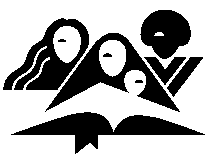 Prepared by the General Conference of Seventh-day Adventist Women’s Ministries Department Table of ContentsIntroduction 	3About the Author	4Order of Service 	5 Scripture Reading 	6Children’s Story	7 Sermon 	8	Extra Resources 									15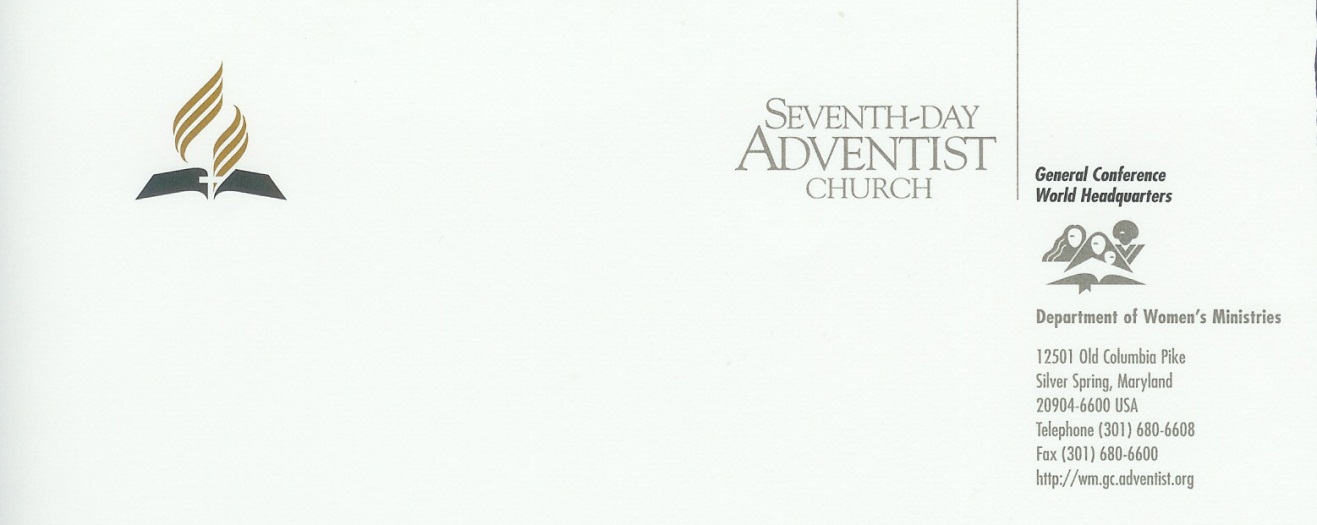 March 2013Dear Sisters:Joyful greetings to you, my sister-leaders around the world. Another year is here, another month of March, another Day of Prayer. Usually when I write this letter my focus tends to be on the material we are sending you, which has been carefully and prayerfully prepared and which we know God will use to bless many lives as He leads us to more fervent prayer. However, this year I want to focus not on the material but on the need for us to pray more.I wish I could tell you that in all our churches around the world women and men are praying on the first Sabbath of March each year, but that would not be true. We still have many, too many congregations that do not include this day on their church calendar. Do we need to pray more? Most certainly! I want to encourage you as Women’s Ministries leaders at every level of our church congregation, to do all you can to promote this Day of Prayer. It is a call not only for the women of the church, but for all our church members to join together and focus on prayer. “If my people who are called by My name will humble themselves, and pray and seek My face, and turn from their wicked way, then I will hear from heaven, and will forgive their sin and heal their land” 2 Chronicles 7:14. Familiar words. Compelling words. I pray these words motivate us as we seek to partner with our Heavenly Father in calling our sisters and brothers to a day of fervent prayer.
With love and joy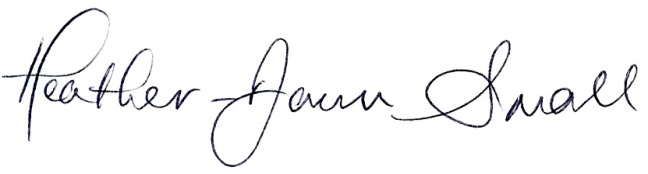 
Heather-Dawn Small, GCWM DirectorAbout the AuthorPremila Masih serves as the Women’s Ministries Director for the Southern Asia Division. She molded the lives of children from 1979-2005. Then she served as Shepherdess Coordinator in Delhi, India, where her husband, Pastor H. Masih, was the President from 2005–2010. Premila has been his partner in ministry. They are blessed with two children.  Their daughter Priya is married and lives in UK. Their son Priyesh is working for ADRA India. Premila enjoys working and talking with women. She has a passion for helping them in their walk with God. She enjoys gardening, music, cooking, reading, serving others, and sharing the word of God. She says, “God picked me, He is leading and using me. I Praise Him.”SUGGESTED ORDER OF SERVICEWomen’s Ministries Day of PrayerMarch 2, 2013PreludePlatform participants enterDoxologyInvocationOffertoryOffering ResponseOffertory PrayerResponsive ReadingHymn: _______________Intercessory PrayerChildren’s Story“Mother’s Faith”Special MusicSERMON – Building Faith Through PrayerCongregational HymnBenedictionPostludeScripture Reading(King James Version)Hebrews 11:1-11Voice 1:	Now faith is the substance of things hoped for, the evidence of things not seen.Voice 2:	For by it the elders obtained a good report.Voice 1:	Through faith we understand that the worlds were framed by the word of God, so that things which are seen were not made of things which do appear.Voice 2:	By faith Abel offered unto God a more excellent sacrifice than Cain, by which he obtained witness that he was righteous, God testifying of his gifts: and by it he being dead yet speaketh.Voice 1:	By faith Enoch was translated that he should not see death; and was not found, because God had translated him: for before his translation he had this testimony, that he pleased God.Voice 2:	But without faith it is impossible to please him; for he that cometh to God must believe that he is, and that he is a rewarder of them that diligently seek him. Voice 1:	By faith Noah, being warned of God of things not seen as yet, moved with fear, prepared an ark to the saving of his house; by which he condemned the world, and became heir of the righteousness which is by faith.Voice 2:	By faith Abraham, when he was called to go out into a place which he should after receive for an inheritance, obeyed; and he went out, not knowing whither he went.Voice 1:	By faith he sojourned in the land of promise, as in a strange country, dwelling in tabernacles with Isaac and Jacob, the heirs with him of the same promise:Voice 2:	For he looked for a city which hath foundations, whose builder and maker is God.Voice 1:	Through faith also Sara herself received strength to conceive seed, and was delivered of a child when she was past age, because she judged him faithful who had promised.Children’s Story“Mother’s Faith”Good morning, children.  Happy Sabbath. God has been very good to me this week. What about you, girls and boys? Has God been good to you this week? Can I see your hands? Yes, God loves us, and he is so good to each one of us. We are going to enjoy a story, but before the story, let us sing a song about God’s goodness. (Sing twice)God is so good. God is so good. God is so good.  He’s so good to me.StoryIt was Sabbath morning, and mother called, “Children, it is prayer time. Please come down.”  “Yes, Mom, we’ll be right there,” said Ruth. Little Aaron, Louise and Ruth came running down, gave a big hug to mother, and occupied their usual seats. “Children, today is Sabbath, a special day,” said mother, and sat down at the piano. They all sang together. Then mother read the Bible and said, “Children, I trust God to give us special blessings today.” As usual, each child prayed a short prayer.  Ruth said, “God, please keep my dad safe while he is up in the forest to cut wood. Then Louise prayed, “Help us, Jesus, to love you, and Mom and Dad.” And Aaron said, “Help us to be good children, and bless Mom as she takes care of us.”“Thank you, children, for the nice prayers,” said mother. “Now let’s go to the breakfast table.” As they sat down at the table, the children looked puzzled because there was no food, only empty plates and bowls. “God will provide. Let’s pray, children,” said mother. Just as they said amen, the doorbell rang. Ruth ran to open the door. No one was there, but she saw a big basket filled with fruit, veggies, bread, eggs, butter, jelly and other things. On top was a note that said, “Please accept this basket. Our grocery shop is moving to another city.”Excitedly Ruth called, “Oh! Mom, come quick. We have a surprise!” They all came running, and there were tears in mother’s eyes as she said, “Children, I did not have even a single slice of bread to feed you this morning, but I trusted God to provide something for breakfast. Instead God has given us enough for the whole week till Dad comes home.” Mother and children stood around the big basket and thanked God for his special blessings. Yes, children, God was good to them, and he is good to us. Let’s learn to trust Him each day. 			SERMONBuilding Faith Through PrayerMain text““Consequently, faith comes from hearing the message, and the message is heard through the word about Christ.”  Romans 10:17 (NIV)Introduction

There was once a Christian woman who was well-known among the villagers for her simple faith and her great calmness in the midst of many trials. Another woman, living at a distance, hearing of her, said, "I must go and see that woman, and learn the secret of her calm, happy life." She went, and, confronting the woman, said, "Are you the woman with the great faith?" "No," was the answer, "I am not the woman with the great faith, but I am the woman with the little faith in the great God."

Have you ever wondered how can we make our faith strong? Are there any vitamins we can take? Or is there a tablet to boost our faith? Is a supplement drink available in the supermarket which will build our faith and help us to trust God?

No, faith is not something we can strengthen or improve with vitamins or supplements, or medicinal tablets. Faith is the assurance of our belief. Faith enables us to see what God does; it helps us to see what others cannot see or do. If something goes wrong with our faith, no physician can fix the problem. Faith simply believes in things which we cannot see with our eyes. It is born in us and grows stronger and stronger when we read God’s Word.

Prayer and faith go hand in hand. We pray in faith in a God who is able to do all things, believing that He will do what is best for us. On this Day of Prayer as we focus on faith remember that faith is an important element in our prayer life. 

Paul declares in Romans 10:17, “Consequently, faith comes from hearing the message, and the message is heard through the word about Christ.” Daily “supplements” from the word of God will surely help build and strengthen our faith. 

When you hear the word faith, what picture comes to your mind? What feelings come to your heart? What Bible characters do you instantly call to mind?  From among your friends and acquaintances, whom do you think of as having faith? How did they reveal their faith? How do we develop faith?
Great Faith of the Canaanite Woman

I invite you to open your Bibles as we consider some stories of faith that will help us to build our own faith today. 

In Matthew 15:21-28 the story is told of a Canaanite woman who crept up to Jesus, certain He could help with a problem that weighed heavily on her heart.

In this passage, Matthew emphasizes the faith of the Canaanite woman. It tells of what Jesus calls her "great faith.” Perhaps we would attach less importance to Jesus’ words if He used this phrase frequently, but this woman is unique in two ways. In Matthew’s gospel, hers is the only story of a Gentile woman whose faith is rewarded by Jesus, and she is the only person Jesus says has "great faith."  Compare that with the five times He reminds the disciples of their "little faith," and you can see how special she is.

What is the full story of this woman? Her daughter is ill, tormented constantly by a demon, and the mother is ready to do whatever she can in order for her daughter to be healed. This is the story of a desperate mother; a parent in anguish because of her child’s suffering.

Maybe this story is your story. Perhaps you are heavy-hearted because of a sick child, a sick mother, a rebellious teen, or financial woes. Maybe you are feeling desperate. Maybe you sit here today with an anxious heart. Perhaps you are sad, worn out with worry, your thoughts in turmoil. 

God knows your anxious thoughts. He knows exactly what you need. He is the one who is able to bring you peace, healing, and hope. He has done it in the past and He is able to do it again. 

By faith grasp His promises. Let your faith in Him strengthen you as it did the Canaanite woman. She knelt before Jesus, pleading, “Master, have mercy on me; my daughter is vexed with a devil” (v22). 

Rather than responding at once, Jesus does not say a word to her. At first He ignores her and seems rude. When He does speak, His answer seems harsh: “I was sent to help the Jews, and not the Gentiles.” 

Imagine! What would you have done had you been in her place? Often we find it easy to give up when we do not hear the answer we want. Discouragement comes. Hope evaporates. The enemy takes advantage of our weakness.

But nothing can deter this woman of great faith. 

She faces the disapproval of the disciples. Courageously she pleads with Jesus to help her. She is persistent. She believes in His power. Fear does not conquer her faith.Falling at Jesus’ feet, she pleads again, “Lord, help me” (v25). Is this the kind of “great faith” we have, or do we hesitate to come to God asking, pleading, believing, holding onto His promises in faith?

 Matthew 15:28 tells the rest of the story. “And then Jesus answered, ‘Woman, you have great faith! Your request is granted.’ And her daughter was healed and made whole from that very hour.”

Ellen White writes: “In faith the woman of Phoenicia flung herself against the barriers that had been piled up between Jew and Gentile. Against discouragement, regardless of appearances that might have led her to doubt, she trusted the Savior's love. It is thus that Christ desires us to trust in Him” (Conflict and Courage, p. 297).

Illustration  (YOU MAY USE MY STORY OR A PERSONAL STORY FROM YOUR OWN EXPERIENCE) 

When my daughter Priya was about five years old, I took her to visit her grandparents. My daughter was very excited to have a two-hour bus trip and to see Grandpa and Grandma.

When we started out, it was a beautiful day. The sun was shining, birds were singing, everything was ideal. But soon, a terrible storm came up, with hard rain, thunder, lightning and strong wind. Priya was shaking with fear. I said, “Priya, my baby, just keep your eyes closed until you fall asleep. By the time you wake up, we will be there.”

But Priya replied, “No, mummy, I’m not going to sleep. I’m going to pray to Jesus because I know He will help me.” She bowed her little head, closed her eyes, and prayed, “Dear Jesus, please help me and my mummy to be safe. I am afraid of the storm. Please, Jesus, stop the storm.” Then she said to me, “Mummy, Jesus is going to stop the storm. I trust my Jesus to stop the storm for us."

Since I had seen this type of storm many times in my life, I knew it was not going to stop that quickly. But to my surprise, before we had gone half a mile the storm stopped and the sun started peeping through the dark clouds.

Looking out the bus window, Priya exclaimed, “Mummy, Look! I told you Jesus would stop the storm!” I could see her joy and her faith in Jesus. Then and there, I learned what Jesus meant when He said that unless we become as a little child, we will not enter the kingdom of heaven. I said, “Lord, help me to have the faith and trust in you as does my little Priya.”

Because of her faith in God my daughter was able to pray with the conviction that God would hear and answer her prayer. May God grant us such faith, a faith so great that it won't give up even in the face of uncertainty or the storms of life that threaten to overwhelm us; a faith so great that it seeks Jesus Christ relentlessly; a faith of a woman or a child who has nowhere else to turn except to Jesus.

Stories of Faith

The Bible records a great many stories of women of faith. Let us look at one more, Rahab, a woman whose faith is revealed in her actions. Rahab demonstrates her faith by her actions, by trusting her life and the lives of her family to the God of Israel. In a single mention of Rahab in the “Faith Chapter” of Hebrews 11, the writer doesn’t record Rahab’s words of faith in God. Neither does James speak of her testimony. Rather, both writers focus on the actions that are born out of her faith in God. 

Joshua 6:25“But Joshua spared Rahab the prostitute, with her family and all who belonged to her, because she hid the men Joshua had sent as spies to Jericho—and she lives among the Israelites to this day.” (NIV)
Hebrews 11:31“By faith the prostitute Rahab, because she welcomed the spies, was not killed with those who were disobedient.” (NIV)
Rahab entrusts her life to Israel’s God. Rahab shows more faith than had eight of the ten spies forty years earlier. She knows little about the God of Israel, but she acts on what she knows, and God saves her.

In a way, Rahab’s experience is similar to that of Noah. Look at Hebrews 11:7. “By faith Noah, being warned of God of things not seen as yet, moved with fear, prepared an ark.” Rahab knows that Jehovah is the true God; she fears for herself and her family when she hears about the great wonders He has performed; and she receives the spies and pleads for her family’s safety.
The story of Rahab is one of the most beautiful stories in the Bible. Rahab, a prostitute, believes that the God of Israel is indeed God and acts on that belief. As a result, she chooses to spend her life with the people of God and is saved from certain death. Rahab believes and acts. Her story reminds us that faith leads to action. Our actions reveal what we believe. 
Faith not only inspires action, it comforts. Faith glows brightest in the darkest hour, in the moments of fear, stress, confusion, and suffering. God isn't afraid of our tough questions about suffering. One of the oldest stories in recorded history treats the topic of pain and suffering.Imagine receiving the phone call every parent dreads, informing you all of your children are dead. The next day you learn that your savings account is wiped out. And the following day a tremendous storm destroys your farm. As you are reeling from these tragedies, you break out in painful sores. Would your faith be strong enough to endure all this agony? For centuries, people have turned for solace to the story of Job, a wealthy and respected leader from the land of Uz. The story is familiar. Job suffers a series of disasters. His ten children, wealth, property, servants, and cattle—all are swept away one after the other. Added to his deep emotional pain, intense physical pain suddenly develops. When his friends come to visit, they tell him these calamities are God’s punishment for some sin he has unknowingly committed. But Job’s faith in God never wavers. Never doubting God, Job utters these magnificent words: “Though He slay me, yet will I trust in Him” Job 13:15 (NIV).

Job responds to his suffering with great faith. His story, and his response, leaves us with a very important question: How will each of us respond when our world falls apart? Will you choose faith? Will I?
It is important to recognize that having strong faith in the midst of suffering will not eliminate the pain. Job was nearly crushed by his pain and suffering when he heard that his children had died (Job 1:20). He tears his robe, shaves his head, and falls to the ground in grief. And yet in the midst of such pain and heartache, Job makes some of the greatest declarations of faith ever heard. "Naked I came from my mother's womb, and naked I will depart. The LORD gave and the LORD has taken away; may the name of the LORD be praised" (Job 1:21). (NIV)He raises the profound question, “’Shall we accept good from God, and not trouble?’ In all this, Job did not sin in what he said” (Job 2:10). (NIV)How is it that a person can have such great faith and still feel such great pain? Yet, when we think carefully about this—and perhaps remember our own experience—how could it be any other way? Holding fast to faith in the midst of suffering means we believe that God is in control. When we choose to believe, we must trust the very God who allows the difficult circumstances in the first place.
Although he doesn't know it, Job is on his way to the most intimate encounter with God that he will ever experience in his lifetime. Through his season of suffering, he is starting a short journey that will lead to an understanding of who God is. The road of suffering is the only road that will lead him to a more intimate encounter with God.
We are reminded in this beautiful passage from Patriarchs and Prophets, “The very trials that task our faith most severely and make it seem that God has forsaken us, are to lead us closer to Christ, that we may lay all our burdens at His feet and experience the peace, which He will give us in exchange” (p. 129).

We do not build faith when everything is calm and life is easy—when we have good health, our children are well-behaved and making good grades, our boss praises our work, our relatives are kind, and we have enough income to enjoy a few luxuries. No, that is not the time when faith is revealed. During his time of great suffering—loss of all his children, his wealth, and even his health, Job displays unwavering faith. Just so, Ellen White reminds us, “We must be partakers with Christ of His sufferings, if we would sit down in triumph with Him on His throne. So long as we choose the easy path of self-indulgence, and are frightened at self-denial, our faith will never become firm, and we cannot know the peace of Jesus, nor the joy that comes through conscious victory” (Christian Experience and Teachings of Ellen G. White, p. 184).

Conclusion

One night a house caught fire and a young boy was forced to flee to the roof. The father stood on the ground below with outstretched arms, calling to his son, "Jump! I'll catch you." He knew the boy had to jump to save his life. All the boy could see, however, were flames, smoke, and blackness. As can be imagined, he was afraid to leave the roof. His father kept yelling: "Jump! I will catch you." But the boy protested, "Daddy, I can't see you." The father replied, "But I can see you, and that's all that matters."

The Christian faith enables us to face life or meet suffering and death, not because we can see, but with the certainty that we are seen; not that we know all the answers, but that we are known.

How can we build our faith every day? The Word of God creates faith in us. No human faculty can do this. Only God’s Word can do this. Hearing and listening to God’s Word creates in us the faith, the ability to put our trust in Jesus, in all situations, and in all circumstances. 

Another way to build our faith is through prayer. James 5:15 tells us that “…the prayer of faith will save the sick…” Faith and prayer working together will result in healing in our lives. So many of us are sick, not only physically but also spiritually and emotionally. Is there anyone here who needs healing in their lives? I do. Today as we spend time in prayer let us pray for healing in our lives. Healing from unforgiveness, from the pain of past mistakes or past hurts. Healing from physical sickness that may be causing much distress, pain, and may even be hampering us from functioning as whole people. But we must pray in faith, believing that God is able.

Such faith, such conviction, created by the Word of God, is strong; so strong that it does not even let offence get in the way of focusing on Jesus and what He can do. Such faith will remain focused on Jesus regardless of the situation, regardless of external pressures, regardless of what others say and do; such faith, created by a personal relationship with Jesus, stands firm and strong, especially during times of trial.

Such faith in Jesus is always persistent and consistent; always faithful and fruitful. It continues to keep on going; it is always moving; moving forward, not backward. Such faith falls at the feet of Jesus; such faith has no other way to turn but to Jesus. Such faith pours out all at the feet of Jesus; it holds back nothing. Such faith does not withhold love; it gives all, fully trusting and fully believing that Jesus can and will answer our prayers in the way He knows is best.

And finally, faith in Jesus, humble submission at the feet of Jesus, brings nothing but healing; it brings life; it brings joy; it brings light; it brings wholeness, because Jesus is the living Word of God. We can trust in His word. We can trust in His love. Together in Prayer – ActivityLeader’s Welcome – Use a passage of Scripture

Prayer – Pray for a special infusion of the Holy Spirit’s power

Requests – (Before beginning the meeting, ask people for requests they wish to present.  There is a form included in the package.  Distribute after people have gathered in groups of 2)

Prayer – Groups of 2 pray for requests.

Leader’s Prayer or brief devotional thought – pray for women suffering from effects of war in various parts of the world.

Prayer – Groups of 5-6 pray for this focus

Leader’s Prayer or brief devotional thought – pray for women suffering from effects of crime in various parts of the world.

Prayer – Individuals pray alone

Leader’s Prayer or brief devotional thought – pray for women suffering from effects of natural disasters:  hurricanes, tsunamis, earthquakes, floods, etc.

Prayer – Groups of 3-4

Praise – Individuals

Thanksgiving – Individuals (Before this activity, ask group to give thanksgiving for recent blessings (those received within the past week—10 days).

Song – Entire group

Scriptural Benediction -  (Example:  Numbers 6:24-25)How to Pray for an Hour

An hour each day—for one year. That’s more than 45 eight-hour days! Imagine arranging your schedule to allow for six weeks each year to pray. And what a difference it would make! More prayer, more power.  Little prayer, little power.
 “The greatest victories to the church of Christ or to the individual Christian are not those that are gained by talent or education, by wealth or the favour of men. They are victories that are gained in the audience chamber with God, when earnest, agonizing faith lays hold upon the mighty arm of power.”  E. G. White, Patriarchs and Prophets, p. 203. 
Here’s a wonderful way to help you stay on course. If you take only five minutes for each of these prayer methods, you will have spent one hour. You’ll come away refreshed, steadied, encouraged, empowered, because He has promised, and He is faithful. Praise – Recognize God’s nature. Psalm 63:2
Waiting – Silent soul surrender.   He will quiet your heart.  Psalm 46:10
Confession –Temple cleansing time. He brings peace. Psalm 139:23
Scripture praying – Word-enriched prayer. Jeremiah 23:29
Watching – Developing holy alertness. Colossians 4:2
Intercession – Remember those around you, and the world. 1 Timothy 2:1,2
Petition – Share your specific personal needs with God. Matthew 7:7
Thanksgiving – Confess specific blessings of all kinds. 1 Thessalonians. 5:18
Singing – Worship in song. Use prayer songs.Psalm 100:2
Meditation – Ponder words of Scripture and Spirit of Prophecy. 
– Joshua 1:8Listening – Receive spiritual instruction from God. Ecclesiastes 5:2
Praise – Begin and end prayer with the focus on God.Psalm 52:9
Praying with the Heart 

The Bible teaches that sin will even stop God hearing our prayers (Psalm 66:18). It teaches, among other things, that if we pray with doubt we will not get an answer (James 1:6-7).

Here's how to be heard: Pray with faith (Hebrews 11:6). 
Pray with clean hands and a pure heart (Psalm 24:3-4). 
Pray genuine heart-felt prayers rather than vain repetitions (Matthew 6:7).
Make sure that you are praying to the God revealed in the Holy Scriptures (Exodus 20:3-6). 
God’s Promise	
“Our compassionate Redeemer is watching you with love and sympathy, ready to hear your prayers and to render you the assistance which you need….

“He who gave back to the widow her only son as he was carried to the burial is touched today by the woe of the bereaved mother. He who wept tears of sympathy at the grave of Lazarus and gave back to Martha and Mary their buried brother; who pardoned Mary Magdalene; who remembered His mother when He was hanging in agony upon the cross; who appeared to the weeping women and made them His messengers to spread the first glad tidings of a risen Saviour--He is woman's best friend today and is ready to aid her in all the relations of life.”  Ellen White, Adventist Home, p. 204. 

    – Heather Haworth, Former British Union Women’s Ministries director.WILL YOU PRAY FOR ME?Six Essentials of Effective intercessory prayer.And pray in the Spirit on all occasions with all kinds of prayers and requests. With this in mind, be alert and always keep on praying for all the saints. Eph. 6:18, NIV.BE SINCEREPrayer is a sacred responsibility, and we need to treat it as such. Samuel told the Israelites, “Far be it from me that I should sin against the LORD by failing to pray for you.” (1 Sam. 12:23).BE DISCREETIf you’ve ever had details of your personal life spread all over church, you know how devastating a little gossip can be.Here’s a simple rule for any effective intercessor: Assume every prayer request offered by a friend is for your ears only, even if she doesn’t specifically say so.If you belong to a prayer group, you might ask the person if she minds you sharing her request so others can pray, too. Even if she responds positively, refrain from telling the group any more than is necessary.BE SENSITIVEOften, when people have just suffered a traumatic event, they’re exhausted with having to retell their story to every person who asks. While we want to demonstrate concern for others, there’s no reason to make them relive the ordeal by asking a lot of questions. All we really need to do is let them know we love them, and we’re praying.BE ORGANIZEDSo often we glibly promise to pray for someone–and we really mean it–but somehow we simply fail to do so. Amid the pressures of daily life, prayer often gets pushed to the back burner. The whispers of our conscience can be drowned by the screams of a hungry baby or the demands of a cranky boss. But no matter your work schedule, you can find time to pray.When you make a commitment to pray for someone, make a note of it.BE COMMITTEDIf you consistently have trouble making time for prayer, find a partner and hold each other accountable. You don’t necessarily have to pray together, just remind each other regularly of your commitment to pray.In promising to pray for someone, you’ve made a sacred commitment. It’s a solemn responsibility– with incredible rewards.SPECIAL AREAS OF NEED IN WOMEN’S LIVESPray for women in each country, church, or community.Pray for the special needs of women in your local church, such as abused women, single women, divorced women, single parents, those experiencing empty nest syndrome, grieving women, mothers, stressed superwomen, professional women, widows, women in poverty, women in leadership roles, the unemployed, etc.Pray for peace in our families, our churches and our communities.Pray silently, confessing to God secret sins and iniquities that may keep our prayers from being answered. Psalm 66:18: “If I regard iniquity in my heart, the Lord will not hear me.”Pray that God will help each woman present to find her own special gifts and mission.Ask for a meaningful prayer life.Pray for the presence of the Holy Spirit in our lives.Pray for women in other parts of the world. Pray that women in different areas of the world will have opportunity to hear and to respond to the Good News of Jesus Christ.Pray to overcome the things that separate people such as pride, envy, poverty, power, caste, race and gender.Pray for missing members, the sick, the youth, those who have lost loved ones through death, divorce, or separation, and those suffering the heartache of having a sick child or a child experimenting with drugs.Pray that Christians everywhere may emulate Christ’s righteousness and choose not to live with envy, strife, confusion, injustice, or hate.